Bloemkool met hazelnoot 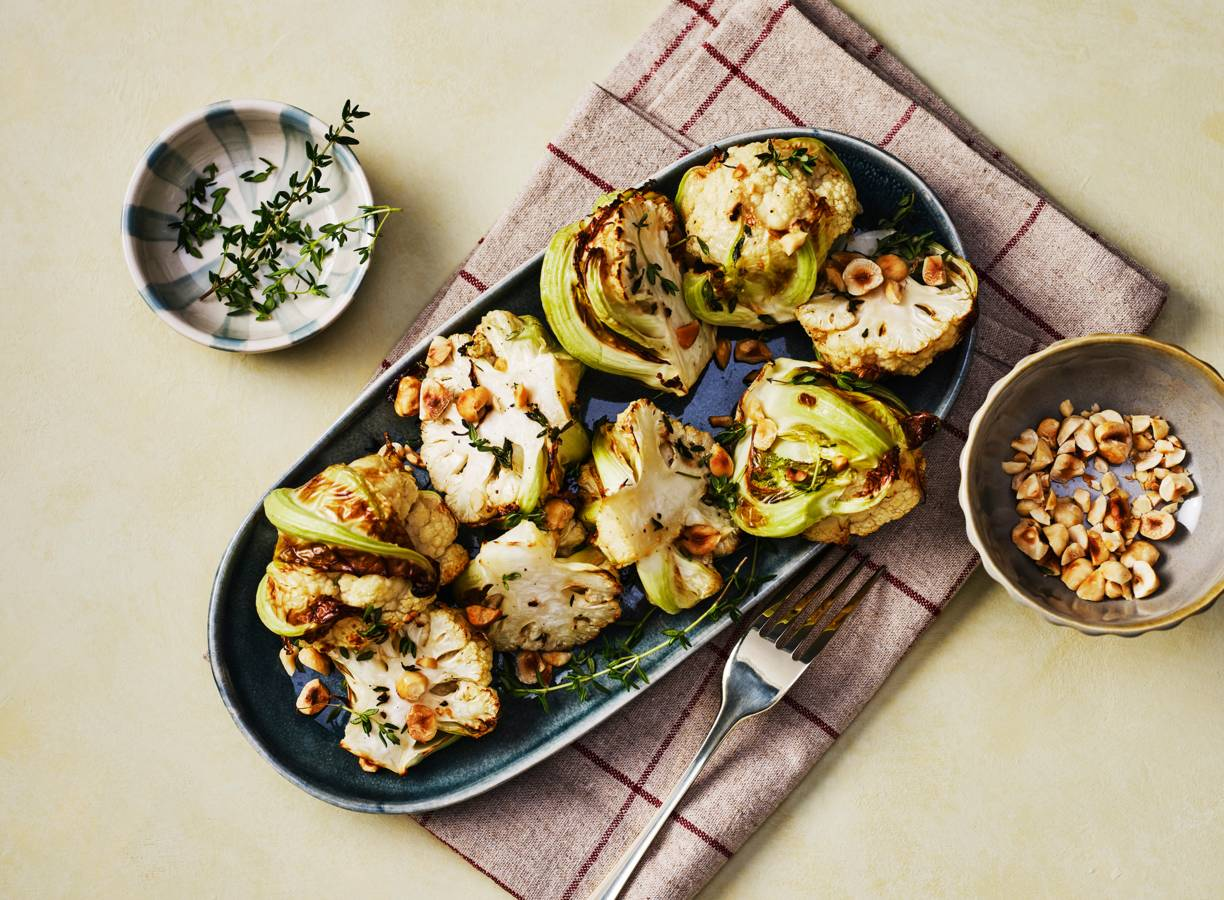 Ingrediënten:4 mini-bloemkolen of kleine bloemkool30 g hazelnoten2 takjes verse tijm2 el milde olijfolie½ el vloeibare honingAan de slag:1Verwarm de oven voor op 200 °C. Halveer de minibloemkolen met blad en al in de lengte. Verdeel de helften over de bakplaat. Of snij bloemkool in stukjes2Hak de hazelnoten grof. Ris de blaadjes van de takjes tijm. Meng ¾ van de tijmblaadjes met de olie, honing, peper en eventueel zout en besprenkel de mini-bloemkolen ermee. Schep om en bestrooi met de hazelnoten. Rooster ca. 15-20 min. (afhankelijk van de grootte van de bloemkolen) in het midden van de oven. Schep halverwege de baktijd om.3Neem uit de oven. Bestrooi de mini-bloemkolen met de rest van de tijm.